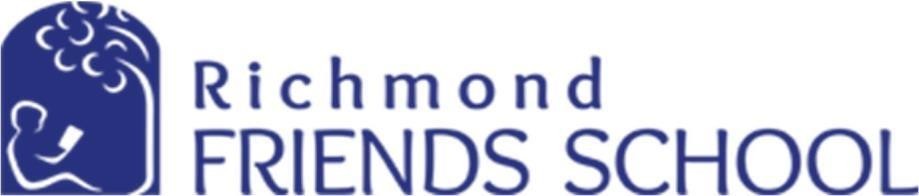   Tuition, Fees, & Aid 2024-2025Book and Supply Fees(invoiced in September)Trueblood Preschool	$100Pre-/K	$100Grades 1-2	$100Grades 3-4	$100Grades 5-6	$100Grades 7-8	$100Application FeeNew student fee	$75Re-enrollment fee	$25 (by Feb. 1st, $50 after Feb. 1st)ScholarshipSibling tuition discount	10%In a family with 2 enrolled students, the sibling discount applies to the youngest student only.Scholarship assistance is available for PreK-8th grade families and based on need. RFS actively seeks families of every race, creed, nationality, and social or economic background. Aid is awarded on the basis of financial need and availability of funds according to guidelines approved by our board. RFS is constantly trying to secure more scholarship monies in order to be accessible to families regardless of need.Applying for AidPlease see the following link: https://www.richmondfriendsschool.org/admissions/financial-aid/Extended Care ProgramMorning care is offered from 7:45 a.m. until 8:30 a.m., and afternoon care is offered until 5:30 p.m. every school day. Students are given guidance and support as needed for completing homework, exploring creatively, and playing cooperatively both indoor and outside. A healthy snack is provided. Extended care is $3.50 per hour. Extended Care charges appear on your monthly tuition invoices.Payment OptionsTuition is billed on 11-month schedule. Your first payment is due following receipt of your acceptance letter and will act as your non-refundable deposit. You are welcome to pay for tuition in advance of the coming month. Any pre-payment will be reflected as a credit on your next invoice.How do I pay?RFS accepts checks, cash, or PayPal payments.  If you would prefer to have your payment automatically                withdrawn from your checking account, contact the School Coordinator to make arrangements.Past due accountsIf, at any time, your family experiences difficult times and/or hardships, contact the bookkeeper or Head of School ASAP. The matter may be brought to the RFS Board's attention. Any balance remaining as of August 1st corresponding to the end of the academic year will be forwarded to our attorney, who will work with all parties to see that the tuition balances are paid in full.Richmond Friends School 607 West Main StreetRichmond, IN 47374(765) 966.5767www.richmondfriendsschool.orgTuitionTrueblood Preschool Full Day$6,120Trueblood Preschool Half Day$4,870Pre-Kindergarten – 6th grade$7,000Middle School – 7-8th grades$7,800